              COMUNE DI PRIOLO GARGALLO 	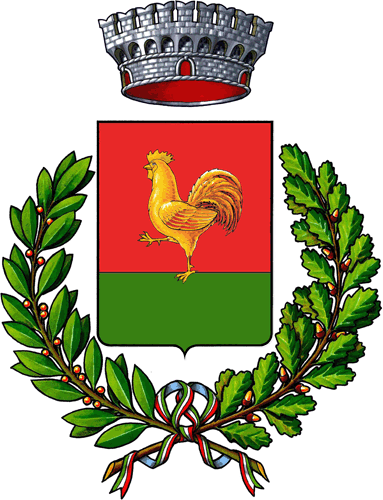 Modello A - Richiesta di Patrocinio, Agevolazione, Contributo per manifestazioni / attività        Al Sindaco del Comune di Priolo GargalloUfficio Destinatario: ____________________________________________Il/La sottoscritto/a ______________________________________________________ Legale Rappresentante della Società/Ente/Associazione/Comitato _______________________________________________________ _________________________________________________________________________________________Avente sede a _______________________________________________________________ Provincia _____in via/piazza_____________________________________________________________ C.A.P.____________tel./cell. _________________________________  e-mail__________________________________________  pec _____________________________________Codice Fiscale / Partita IVA  |___|___|___|___|___|___|___|___|___|___|___|___|___|___|___|___|A sostegno della seguente manifestazione/attività:Titolo ___________________________________________________________________________________
periodo _________________________ luogo o impianto utilizzato___________________________________ 

Sintesi illustrativa delle caratteristiche principali dell’evento utili a valutare la richiesta. _________________________________________________________________________________________________________________________________________________________________________________________________________________________________________________________________________________________________________________________________________________________________________________________________________________________________________________________________________________________________________________________________________________________________________________________________________________________________________________________________________________________________________________________________________________________________________________________________________________________________CHIEDEIl Patrocinioe/o il seguente beneficio:AgevolazioneContributo economicoIn caso di richiesta PatrocinioDICHIARADi essere a conoscenza che la concessione prevede:L’uso del simbolo e denominazione del Comune di Priolo Gargallo  (da riportarsi obbligatoriamente su tutto il materiale pubblicitario della manifestazione/iniziativa);Esenzione  sull’imposta sulla pubblicità e pubbliche affissioni, ai sensi del vigente Regolamento Comunale;In caso di richiesta di AgevolazioneCHIEDE (*)  da concordare con l’ufficio competenteIn ogni caso (Patrocinio, Contributo, Agevolazione), consapevole delle sanzioni penali in caso di dichiarazioni false e della conseguente decadenza dai benefici eventualmente conseguiti (ai sensi degli artt. 75 e 76 D.P.R. 445/2000) sotto la propria responsabilità:DICHIARA di aver preso visione dei Regolamenti per la “Concessione di patrocini” “contributi e agevolazioni” del Comune di Priolo Gargallo  e di accettare espressamente in questa sede tutte le clausole che prevedano oneri a proprio carico;di aver richiesto altri contributi per l’attività/manifestazione in oggetto;di non aver richiesto altri contributi per l’attività/manifestazione in oggetto;di aver titolo ad accedere ai benefici richiesti poiché, ai sensi del combinato disposto dei vigenti regolamenti per la concessione di patrocini, contributi e agevolazioni;di non essere stato sottoposto a misura di prevenzione e che non esistono a proprio carico procedimenti in corso per l’applicazione di misure di prevenzione;di essere a conoscenza che nei confronti della Società/Associazione/ecc. di cui il sottoscritto è Presidente/Legale rappresentante dal |_____|_____|_____| non sussiste alcun provvedimento giudiziario interdittivo disposto ai sensi della L. 31/05/1965 n. 575, come successivamente integrata e modificata;che l’Associazione/Società/ecc. non fa parte dell’articolazione politico-amministrativa di alcun partito;di essere a conoscenza che l’eventuale uso delle strutture  e la concessione non esonera il richiedente dagli obblighi in materia di pubblica sicurezza e pubblico spettacolo nonché dalle norme previste dalla SIAE;di essere a conoscenza che il richiedente risponde direttamente dei danni arrecati alle strutture e/o impianti e/o materiali temporaneamente ed eventualmente concessi dall’Amministrazione Comunale;di essere a conoscenza che la suddetta erogazione del contributo non implica alcuna responsabilità dell'Ente per danni che, nello svolgimento della manifestazione, dovessero essere cagionati a terzi. La Società/Associazione, pertanto, si impegna sin da ora a rilevare indenne questa Amministrazione da una qualunque richiesta risarcitoria che a qualsivoglia titolo dovesse essere avanzata da terzi;di utilizzare il contributo esclusivamente per gli scopi per i quali sarà eventualmente richiesto;  di non perseguire scopo di lucro                                                 di perseguire scopo di lucro         di non svolgere attività commerciale o imprenditoriale.           di svolgere attività commerciale o imprenditoriale.In ogni caso (Patrocinio, Contributo, Agevolazione) alla presente richiesta allega copia dello statuto dell’Associazione/Società ecc. 
 non allega copia dello statuto in quanto non sono intervenute variazioni rispetto alla copia già in vostro possesso.In caso di richiesta contributo/agevolazione allega inoltre:- Modello “B” scaricato dal sito del Comune di Priolo Gargallo , nel quale deve essere riportata la previsione di bilancio della manifestazione/attività attenendosi per la compilazione alle istruzioni fornite dall’Amministrazione;- Modello “B1” scaricato dal sito del Comune di Priolo Gargallo  con il quale si forniscono le caratteristiche distintive del soggetto richiedente, se persona giuridica;- Curriculum vitae, se persona fisica;- Modello “B2” scaricato dal sito del Comune di Priolo Gargallo , nel quale si forniscono le caratteristiche distintive dell’evento;Altro ________________________________________________________________________________E SI IMPEGNAln caso di concessione di benefici, a riconsegnare all’Amministrazione Comunale, al termine della manifestazione, le strutture, gli impianti e le attrezzature eventualmente concesse, nello stato in cui si trovavano alla consegna;In caso di concessione di Contributo economico: a presentare apposito rendiconto tecnico ed economico a conclusione della manifestazione/attività per la quale è stato richiesto il contributo, in mancanza del quale non verrà riconosciuta nessuna somma (Modello “C” scaricabile dal sito del Comune di Priolo Gargallo );In caso di iniziativa che dia luogo ad incasso devoluto in beneficenza, oltre al rendiconto delle spese sostenute (Modello “C” scaricabile dal sito del Comune di Priolo Gargallo ) deve essere prodotta anche la documentazione della avvenuta devoluzione.Il/la sottoscritto delega a rappresentarlo il/la Sig.__________________________________________________Tel. ______________________________________ nell’espletamento delle procedure e dei contatti con l’Amministrazione ComunaleDICHIARA ALTRESI’di aver preso visione dell'informativa sul trattamento dati personali redatta ai sensi della vigente normativa, allegata alla presente modulistica.Data 										Firma leggibile_______________________ 						__________________________Comune di Priolo Gargallo- Trattamento “Gestione anagrafica fornitori”– Informativa ex art. 13 Regolamento UE 2016/679Il Comune di Priolo Gargallo  (con sede in Priolo Gargallo  – via Nicola Fabrizi s.n.c.  – ufficio.protocollo@pec.comune.priologaragallo.sr.it  – 0931.779111), nella sua qualità di Titolare del trattamento dati, in persona del Sindaco quale legale rappresentante pro-tempore, ai sensi e per gli effetti del Regolamento UE 679/2016,informa gli interessati chei dati personali e giudiziari raccolti che li riguardano (dati già acquisiti dal Titolare o acquisiti in seguito e/o comunicati da terze parti), sono necessari e saranno trattati con modalità prevalentemente informatiche e telematiche per le finalità previste dal Regolamento UE 2016/679, in particolare per attività di interesse pubblico o esercizio di pubblici poteri, ivi incluse finalità di archiviazione, ricerca storica e analisi per scopi statistici. Ove richiesto dagli interessati i dati potranno essere trattati anche per comunicare eventi o altre inziative istituzionali dell'A.C.Il conferimento dei dati è obbligatorio per il raggiungimento delle finalità connesse al presente trattamento. I dati saranno trattati per il tempo necessario al raggiungimento delle finalità suddette.Successivamente saranno conservati in conformità alle norme sulla conservazione della documentazione amministrativa.I dati saranno trattati dal personale e da collaboratori del Comune di Priolo Gargallo  espressamente nominati come responsabili o sub responsabili del trattamento. Per il raggiungimento delle finalità cui è preposto il trattamento i dati potranno poi essere comunicati alle seguenti categorie di soggetti:Enti e Pubbliche amministrazioni per gli adempimenti di competenza;Società esterne e professionisti che svolgono servizi collegati al presente trattamento per conto  del Comune di Priolo Gargallo .In caso di richiesta di accesso ai documenti amministrativi, nel rispetto della vigente normativa, i dati potranno essere trasmessi ad altri soggetti (es. controinteressati, partecipanti al procedimento, altri richiedenti).Nei casi previsti dalla normativa i dati potranno, altresì, essere diffusi sul sito istituzionale del Comune di Priolo Gargallo  nella misura strettamente necessaria a garantire la trasparenza nella gestione dei procedimenti collegati al presente trattamento.E' diritto degli interessati chiedere al titolare del trattamento l'accesso ai dati personali e la rettifica o la cancellazione degli stessi o la limitazione del trattamento che li riguarda o di opporsi al trattamento (artt. 15  e ss. Reg. UE 2016/679). L'apposita istanza può essere presentata per scritto a mezzo posta elettronica, posta elettronica certificata, lettera raccomandata a/r.Gli interessati, ricorrendone i presupposti, hanno, altresì, il diritto di proporre reclamo al Garante per la protezione dei dati personali quale autorità di controllo secondo le procedure previste.Il Responsabile per la protezione dati del Comune di Priolo Gargallo  è contattabile ai seguenti recapiti: tel. ……………………  e. mail …………………………Il Titolare del TrattamentoL’utilizzo dello spazio comunale di____________________________________________________    nei giorni da  ____/____/_____  a    ___/___/______  in orario   _________________     L’utilizzo dello spazio comunale di____________________________________________________          nei giorni    da  ____/____/_____  a    ___/___/______  in orario   _________________     L’utilizzo dell’impianto sportivo di ____________________________________________________       nei giorni    da  ____/____/_____  a    ___/___/______  in orario   _________________L’utilizzo di beni di proprietà o in uso dell’Amministrazione Comunale (*)_______________________________________________________________________________________________________________________________________________________________________________________________________________________________________________________________Altro (*)   ____________________________________________________________________________________________________________________________________________________________________________________________________________________________________________________________________________________________________________________________________________________